Jeen 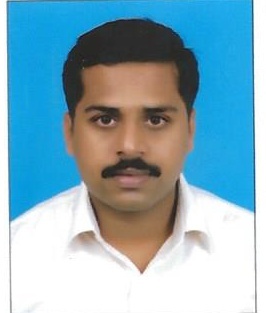 Post applied for:	Offshore Administrator / Radio OfficerProfessional credentials:-GMDSS (Indian GOC) with STCW Endorsement.Training Ship Rahaman, Panvel (Taluka), Raigad (dist), MumbaiJob Profile: -Handle all communication like ship to ship & ship to shore.Daily routine office administration work.Prepare time sheets & reports to company.Maintain POB.Control and update all ship’s documents / certificates as required.Co-ordinate with on shore logistics for supply boat / crew boat schedules and personnel movements.Watch keeping Radio traffic and safety announcement all Ships / Platforms / Rigs.Preparing daily DPR of Barge / Rig and Support Vessels.Preparing the cargo/passenger manifest for base via service boats / chopper.Adherence to the Company’s HSE policy.STCW / Modular Courses details:-Document details:- Professional Experiences:- Ownership Company: Valentine Maritime (Gulf) LLC, Abu Dhabi.Project: PRP 4 pipe line - Mumbai High ONGC oil field (West Coast of India).Client: ONGC, India.Manpower Company: Bibby Ship Management Services Pvt. Ltd, Mumbai.Owners: Baker Hughes Oil Field Services India Pvt Ltd.Client: ONGC, Well stimulation jobs in Mumbai High (West Coast of India).Manpower Company: IS India Marine Technical Services Pvt. Ltd, Mumbai.Project: APP/ HRD II / PRP 3 Season 2 in Mumbai High ONGCOil field                     Client: Leighton India Contractors Pvt. Ltd.Manpower / Ownership Company: Hind Offshore Pvt. Ltd, Mumbai.Project: PRP 3 Season 1 in Mumbai High ONGC oil field       Client: Leighton Welspun Contractors Pvt. Ltd.Ownership Company: Prince Marine Transport Services Pvt. Ltd, Mumbai.Project: PRP 2 Season 2 in Mumbai High ONGC oil field (West Coast of India).Client: Leighton Welspun Contractors Pvt. Ltd.Ownership Company: Albatross Marine Services, MumbaiProject: PRP 2 Season 1 in Mumbai High ONGC oil field (West Coast of India).Client: Leighton Contractors Pvt. Ltd.Additional Qualification:-Certificate in MS Office.Knowledge in MS Office, Excel, Power point, networking, operating system & internet etc.Personal Details: - Name 			: Jeen  Date of birth 		: 25/06/1988Marital status		: MarriedGender			: MaleNationality 		: IndianReligion 		: ChristianBasic Qualification 	: HSC (PCM)Languages known	: English, Hindi, MalayalamE-mail id		: jeen.299445@2freemail.com Declaration:-	I hereby declare that the information furnished above is true in my knowledge. I assure that I can surely bring laurels to the organization through my skills and abilities.Place: 	    Yours trulyDate: 	Jeen Description Certificate no:Date of issuePlace of issueF P F F001030008200918/04/2009T S Rahaman, Navi Mumbai P S S R(STCW 1995)NV/003/09-10/0211/04/2009United Marine Academy, Navi Mumbai P S TNS/006/09-10/0222/04/2009United Marine Academy, Navi MumbaiE  F ANV/004/09-10/0615/04/2009United Marine Academy, Navi MumbaiMFA012018006201205/05/2012T S Rahaman, Navi MumbaiPSC&RB005018006201218/05/2012T S Rahaman, Navi MumbaiAFF002018006201212/05/2012T S Rahaman, Navi MumbaiS S OSSOC/0723/045/1210/11/2012Naval Maritime Academy, MumbaiSTSDSD0202522/08/2014Univan Academy, CochinPSSR(STCW 2010)01099311/02/2015Univan Academy, CochinBOSIET (5700)(OPITO approved)005857002209157809722/09/2015ETSDC, Abu DhabiBasic H2S (9014)(OPITO approved)005890141609157787816/09/2015ETSDC, Abu DhabiDocument Date of issueDate of expiryPlace of issuePassport (Indian)05/09/200804/09/2018Trivandrum, KeralaC D C ( Indian )03/12/200902/12/2019Mumbai, MaharashtraIndos08/04/2009LifeMumbai, MaharashtraGMDSS(GOC) Indian27/03/200926/03/2019Mumbai, MaharashtraGMDSS Endorsement22/05/201231/12/2016Mumbai, MaharashtraYellow Fever24.12.201213.12.2022Cochin, KeralaUAE Visa29.09.201528.09.2017Abu DhabiName of Barge TypeDescription of voyageGRTRankFromToRegina – 250Pipe Lay BargeCoastal5316Sr. Chief Clerk cum Radio Operator23/02/201616/04/2016Regina – 250Pipe Lay BargeCoastal5316Sr. Chief Clerk cum Radio Operator08/10/201513/02/2016Valentine Maritime Office, UAEOfficeHR Administration----Asst. HR Administrator15/09/201507/10/2015Name of vessel TypeDescription of voyageGRTRankFromToVestfonnWell Stimulation Vessel, DP-IIF.G3753Radio Officer22.06.201531.07.2015VestfonnWell Stimulation Vessel, DP-IIF.G3753Radio Officer23.04.201521.05.2015VestfonnWell Stimulation Vessel, DP-IIF.G3753Radio Officer26.02.201526.03.2015VestfonnWell Stimulation Vessel, DP-IIF.G3753Radio Officer01.01.201529.01.2015VestfonnWell Stimulation Vessel, DP-IIF.G3753Radio Officer06.11.201404.12.2014VestfonnWell Stimulation Vessel, DP-IIF.G3753Radio Officer11.09.201409.10.2014Name of BargeTypeDescription of voyageGRTRankFromToSmit BorneoPipe Lay BargeF.G7323Admin cum Radio Officer22.03.201417.05.2014Smit BorneoPipe Lay BargeF.G7323Admin cum Radio Officer07.11.201314.03.2014Leighton India Office, MumbaiAdministrationHR Administration----Personnel Admin05.10.201306.11.2013Name of BargeTypeDescription of voyageGRTRankFromToSea PatriotAccommodation Work BargeCoastal4779Admin cum Radio Officer08.06.201301.07.2013Sea PatriotAccommodation Work BargeCoastal4779Admin cum Radio Officer29.12.201228.05.2013Name of vessel TypeDescription of voyageGRTRankFromToM.V.VivaOSVCoastal999Radio Officer18.09.201228.11.2012M.V.ZoyaOSVCoastal775Radio Officer20.06.201203.09.2012M.V.VivaOSVCoastal999Radio Officer27.10.201129.03.2012M.V.ZoyaOSVCoastal775Radio Officer14.04.201127.10.2011M.V.VivaOSVCoastal999Radio Officer08.07.201008.04.2011Name of vessel TypeDescription of voyageGRTRankFromToM.V.A-OneOSVCoastal497Radio Officer05/02/201018/05/2010M.V.Sindhu-10OSVCoastal1302Radio Officer10/12/200904/02/2010